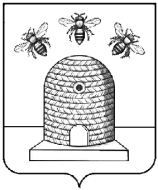 АДМИНИСТРАЦИЯ ГОРОДА ТАМБОВАТАМБОВСКОЙ ОБЛАСТИКОМИТЕТ ОБРАЗОВАНИЯПРИКАЗ16.01.2020                                         г.Тамбов	                                       № 16Об организации и проведении городского конкурса профессионального мастерства «Учитель года – 2020»В соответствии с планом работы комитета образования администрации города Тамбова Тамбовской области и с целью поддержки инновационного движения педагогических работников образовательных организаций города Тамбова, распространения их педагогического опыта, внедрения новых педагогических технологий в систему образования в соответствии                        с федеральным государственным образовательным стандартом, поддержки талантливых, творчески работающих педагогов,  ПРИКАЗЫВАЮ:Утвердить Порядок проведения городского конкурса профессионального мастерства «Учитель года – 2020» (приложение № 1).Утвердить состав организационного комитета городского конкурса профессионального мастерства «Учитель года – 2020» (приложение  № 2).Муниципальному казенному учреждению «Центр сопровождения образовательной деятельности» (Клейменова) организовать проведение   городского конкурса  профессионального мастерства «Учитель года – 2020» 
с 03 февраля по 05 октября 2020 года.Директорам муниципальных общеобразовательных организаций обеспечить участие педагогов в городском конкурсе профессионального мастерства «Учитель года – 2020».Контроль за исполнением настоящего приказа возложить                  на заместителя председателя комитета образования администрации города Тамбова Тамбовской области Л.А.Вановскую.Председателькомитета образования                                                                       Е.Д.Выжимов